AUTODICHIARAZIONEIo sottoscritto ………………………………………………………………………. (nome e cognome), luogo di nascita ……………………………... data di nascita ………………………..…………, documento di riconoscimento ………………………………………………………………………… in qualità di ……………………………… (inserire il ruolo: docente, collaboratore scolastico, assistente amministrativo ecc.) dell’Istituto ………………………………………………………., assente da scuola dal ………………… al …………………………..,DICHIARO cheHo effettuato il periodo di isolamento a seguito della positività alla ricerca SARS-CoV-2, così come disposto dalla ASL con comunicazione del __________________ prot. n. ___________________; in particolare ho osservato (barrare la casella con una x): un periodo di isolamento di 14 giorni dalla data di positività del tampone (soggetto asintomatico), al termine del quale il soggetto (rimasto asintomatico per tutto il periodo della quarantena) ha eseguito un tampone molecolare con risultato negativo: caso positivo asintomatico = 14 giorni di isolamento contumaciale + tampone molecolare negativo eseguito il 14° giorno*;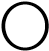  un periodo di isolamento di almeno 21 giorni (perché al 14° giorno ancora positivo al tampone molecolare) dalla data di positività del tampone (soggetto asintomatico), al termine del quale il soggetto (rimasto asintomatico per tutto il periodo della quarantena) ha eseguito un test antigenico rapido o tampone molecolare con risultato negativo: caso positivo a lungo termine asintomatico = 21 giorni (o più) di isolamento contumaciale + test antigenico rapido o tampone molecolare negativo, eseguito il 21° giorno (o successivamente in caso di isolamento superiore a 21 giorni)*;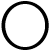  un periodo di isolamento di almeno 14 giorni dalla data di inizio dei sintomi (soggetto sintomatico), al termine del quale (dopo almeno 7 giorni senza sintomi) ha eseguito un tampone molecolare con risultato negativo: caso positivo sintomatico = 14 giorni di isolamento contumaciale (di cui almeno gli ultimi 7 senza sintomi) + tampone molecolare negativo eseguito il 14° giorno*;un periodo di isolamento di almeno 21 giorni (perché al 14° giorno ancora positivo al tampone molecolare) dalla data di inizio dei sintomi (soggetto sintomatico), al termine del quale (dopo almeno 7 giorni senza sintomi) ha eseguito un test antigenico rapido o tampone molecolare con risultato negativo: caso positivo sintomatico a lungo termine = 21 giorni (o più) di isolamento contumaciale (di cui almeno gli ultimi 7 senza sintomi) + test antigenico rapido o tampone molecolare negativo, eseguito il 21° giorno (o successivamente in caso di isolamento superiore a 21 giorni)*;ALLEGOCopia del provvedimento di cessazione del periodo contumaciale comunicato dall’Autorità sanitaria territorialmente competente;Test antigenico rapido (nei casi previsti) o tampone molecolare con risultato negativo.DICHIAROdi avere letto e compreso l’informativa relativa ai trattamenti di dati connessi ad attività per il contrasto del Covid-19; di essere stato informato e di avere ben compreso gli obblighi e le prescrizioni per il contenimento del contagio da Covid-19 presenti nel “Regolamento d’Istituto ‒ Integrazione in relazione all’emergenza Covid-19” pubblicato sul sito;di essere a conoscenza dell’obbligo di rimanere presso il domicilio in presenza di febbre (oltre 37.5 °C) o di altri sintomi come brividi, tosse secca, spossatezza, indolenzimento, dolori muscolari, diarrea, perdita del gusto e/o dell’olfatto, difficoltà respiratorie o fiato corto... e di dover avvisare il medico di famiglia.La presente autodichiarazione viene rilasciata quale misura di prevenzione correlata con l’emergenza pandemica del SARS-CoV-2.Data, __________ 					Firma ______________________________* “LINEE DI INDIRIZZO PER LA SORVEGLIANZA E STRATEGIA DIAGNOSTICA NELL’USO DEI TEST PER IL COVID-19”, documento della Regione Umbria approvato dal Comitato Tecnico Scientifico nella seduta del 27.11.2020.